Preparation for A-Level Geography 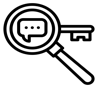 A-Level Topic link: Global Development and Connections Key Question: What is the future for rural healthcare in the developing world?Healthcare is very different in ACs than in LIDCs, and within LIDCs very different between rural and urban areas. While urban areas are likely to have a reasonably reliable electricity supply and running water, rural areas are likely to have neither. Both are essential for health, with running water vital in reducing the spread of water-borne disease, and electricity essential in the storage of lifesaving drugs, vaccines and blood which require refrigeration.   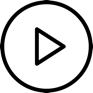 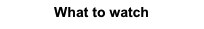 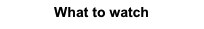 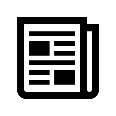 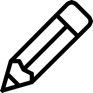 Coronavirus: how will the developing world cope?https://www.bbc.co.uk/news/av/world-52382234/coronavirus-how-will-the-developing-world-copeFrom Our Own Correspondent: Health workers in Ethiopia (6:00-11:15) https://www.bbc.co.uk/sounds/play/w3csy6n0How Rwanda Built A Drone Delivery Servicehttps://www.youtube.com/watch?v=jEbRVNxL44c'Uber for blood': how Rwandan delivery robots are saving liveshttps://www.theguardian.com/global-development/2018/jan/02/rwanda-scheme-saving-blood-droneRiders for Health website: https://ridersintl.org/our-impact/Africa’s Brain Drain: why Rwanda is winning.                                  Note: the graph on nepotism is incorrect – a higher score is better. http://www.chicamod.com/2016/02/08/africas-brain-drain-why-rwanda-is-winning/Community Health workers.https://www.futurelearn.com/courses/health-systems-strengthening/0/steps/57263Use the resources provided to write notes that answer the following questions: 1. What are the challenges to rural healthcare in LIDCs?  2. How do the use of motorbikes and drones overcome some of these problems?3. How does the use of community health workers overcome some of these problems?4. Suggest some reasons why Rwanda may be seen as a ‘star’ in sub-Saharan Africa when it comes to healthcare.5. Outline one or more possible routes that could be taken to develop healthcare in the developing world in the future. You may think of ideas that are not mentioned here!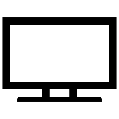 Using your notes, write a one-page report to answer the key question: ‘What is the future for rural healthcare in the developing world?’ Your report should be well presented and informative to show an understanding of the content that you have been investigating. Use the key questions above to help you structure your writing. You can add any maps, images or diagrams to illustrate your points. Try to reach a conclusion to the key question.Using your notes, write a one-page report to answer the key question: ‘What is the future for rural healthcare in the developing world?’ Your report should be well presented and informative to show an understanding of the content that you have been investigating. Use the key questions above to help you structure your writing. You can add any maps, images or diagrams to illustrate your points. Try to reach a conclusion to the key question.Using your notes, write a one-page report to answer the key question: ‘What is the future for rural healthcare in the developing world?’ Your report should be well presented and informative to show an understanding of the content that you have been investigating. Use the key questions above to help you structure your writing. You can add any maps, images or diagrams to illustrate your points. Try to reach a conclusion to the key question.